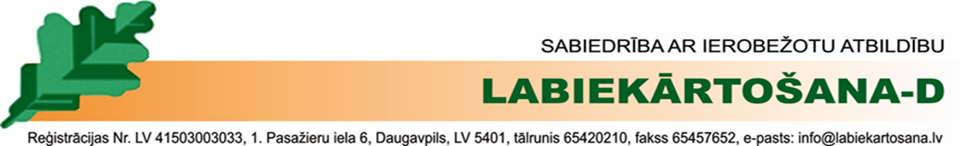 Daugavpilī2019.gada 28.oktobrī Nr.156Daugavpils pilsētas domes              priekšsēdētājam A.Elksniņa kungam Kr. Valdemāra ielā 1, Daugavpilī, LV-5401zināšanai: SIA ,,VR AUDITS” valdes loceklei V. Razujevas kundzeiAvotu ielā 4c, Jēkabpilī, LV-5201PAZIŅOJUMSPar Sabiedrības ar ierobežotu atbildību "Labiekārtošana-D" ārkārtas dalībnieku sapulces sasaukšanuPamatojoties uz Publiskas personas kapitāla daļu un kapitālsabiedrību pārvaldības likuma 70.panta piekto daļu, kas nosaka, ka “Ja izskatāmajā jautājumā lēmums jāpieņem steidzami, ārkārtas dalībnieku sapulce sasaucama termiņā, kas nodrošina iespēju laikus saņemt paziņojumu par dalībnieku sapulces sasaukšanu, kā arī dalībnieku sapulces lēmumu projektus un citus materiālus. Ārkārtas dalībnieku sapulces sasaukšanas termiņš nedrīkst būt īsāks par septiņām dienām. Steidzamību rakstveidā pamato dalībnieku sapulces steidzamas sasaukšanas ierosinātājs”, lai nodrošinātu projekta “Rīgas ielas pārbūve posmā no Cietokšņa ielas līdz Ģimnāzijas ielai, Daugavpilī” būvdarbu izpildes termiņa ievērošanu,  valde sasauc ārkārtas Sabiedrības dalībnieku sapulci Daugavpils pilsētas domē, Krišjāņa Valdemāra ielā 1, Daugavpilī, 2019. gada 04.novembrī, plkst.11:00, ar šādu darba kārtību:1.	Dalībnieku sapulces sekretāra (protokolētāja) iecelšana.2.	Par piekrišanu darījumam ar Sabiedrību ar ierobežotu atbildību “LBM”.Valdes loceklis  					                                                               J.VagalisPankeviča 26736637